               UPOWAŻNIENIE DO ODBIORU DOKUMENTACJI MEDYCZNEJ                                                                                    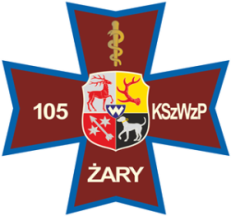                                                                                                                                                                                                 Załączniknr 2 do Procedury dot.                                                                                                                                                                  zasad udostępniania dokumentacji medycznej                                                                                                                                                                   pacjentom oraz ustalenia opłat za jej udostępnienie(WZÓR DLA PACJENTA)	I. UPOWAŻNIENIE- CZĘŚĆ DLA WNIOSKODAWCY1. Dane upoważniającegoa) imię i nazwisko…………………………………………………………………………………………………………b) adres zamieszkania (do korespondencji)……………………….………………………………………………………c) nr PESEL d) nr ……………….. i seria ……………….. dokumentu potwierdzającego tożsamośće) numer telefonu ……………………………………….f) upoważnienie dotyczy odbioru dokumentacji medycznej, o której udostępnienie złożono wniosek w dniu ………....2. Dane osoby upoważnioneja) imię i nazwisko…………………………………………………………………………………………………………b) adres zamieszkania (do korespondencji)……………………….………………………………………………………c) nr PESEL d) seria i nr ……………….. dokumentu potwierdzającego tożsamość                                                                                         ……………………………………….                                                                                              (data, czytelny podpis wnioskodawcy)II. UDOSTĘPNIENIE DOKUMENTACJI- CZĘŚĆ DLA PRACOWNIKA1. Tożsamość osoby odbierającej dokumentację medyczną stwierdzono:  ……………………………………….                                                                   ……………………………………….(data, czytelny podpis osoby udostępniającej)                                                                        (data, czytelny podpis osoby upoważnionej)